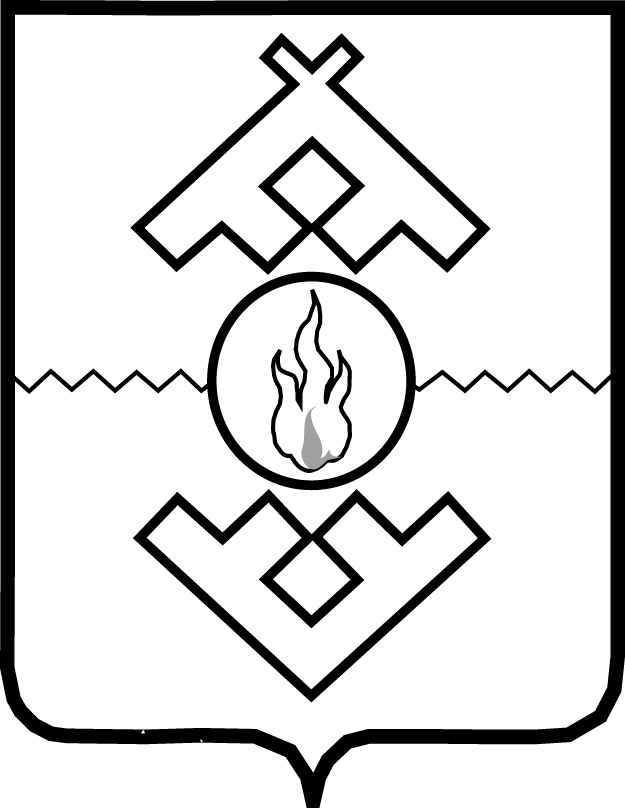 Департамента образования, культуры и спортаНенецкого автономного округаПРИКАЗот «    » ________ 2016 г. № _____г. Нарьян-МарО внесении изменений в отдельные Административные регламенты предоставления государственных услугВ целях приведения нормативно-правовых актов Департамента образования, культуры и спорта Ненецкого автономного округа
в соответствие с законодательством Российской Федерации, ПРИКАЗЫВАЮ:1. Внести изменения в отдельные Административные регламенты предоставления государственных услуг согласно Приложению.2. Настоящий приказ вступает в силу через десять дней после его официального опубликования.Исполняющий обязанностируководителя Департамента                                                              Л.А. ХраповаИзменения в отдельные Административные регламенты предоставления государственных услуг1. В Административный регламент по предоставлению государственной услуги «Присвоение (лишение) квалификационных категорий спортивных судей в Ненецком автономном округе», утвержденный приказом Департамента образования, культуры и спорта Ненецкого автономного округа от 31.07.2015 № 108 (с изменениями, внесенными приказом Департамента от 27.05.2016 № 40) внести следующие изменения:1) абзац первый пункта 2 изложить в следующей редакции:«2. Присвоение (повышение) либо снижение (лишение) квалификационных категорий «Спортивный судья третьей категории», «Спортивный судья второй категории», «Спортивный судья первой категории» осуществляется гражданам Российской Федерации, постоянно проживающим на территории Ненецкого автономного округа, по представлению:»;2) подпункт 1 пункта 2 изложить в следующей редакции:«1) региональных спортивных федераций Ненецкого автономного округа - для присвоения (повышения) либо снижения (лишения) квалификационной категории спортивного судьи «Спортивный судья первой категории»;»;3) подпункт 2 пункта 2 изложить в следующей редакции:«2) структурного подразделения федерального органа, осуществляющего учет судейской деятельности кандидата на присвоение, по представлению, заверенному руководителем такой региональной спортивной федерации или руководителем такого структурного подразделения федерального органа (для военно-прикладных и служебно-прикладных видов спорта).»;4) подпункт 1 пункта 4 изложить в следующей редакции:«1) региональные спортивные федерации Ненецкого автономного округа по видам спорта;»;5) подпункт 5 пункта 17 изложить в следующей редакции:«5) приказ Министерства спорта Российской федерации от 30.09.2015 № 913 «Об утверждении Положения о спортивных судьях»;».6) подпункт 1 пункта 18 изложить в следующей редакции:«1) присвоение (повышение) либо снижение (лишение) соответствующей квалификационной категории («Спортивный судья третьей категории», «Спортивный судья второй категории», «Спортивный судья первой категории»);».7) Пункт 20 изложить в следующей редакции:«20. Для присвоения (повышения) квалификационной судейской категории («Спортивный судья третьей категории», «Спортивный судья второй категории», «Спортивный судья первой категории») заявитель представляет в Департамент следующие документы:а) заверенная региональной спортивной федерацией или структурным подразделением федерального органа копия карточки учета судейской деятельности кандидата на присвоение квалификационной категории спортивного судьи (далее - Карточка учета), содержащая сведения о выполнении Квалификационных требований;б) копии второй и третьей страниц паспорта гражданина Российской Федерации, а при его отсутствии - копии страниц паспорта гражданина Российской Федерации, удостоверяющего личность гражданина Российской Федерации за пределами территории Российской Федерации, содержащих сведения о фамилии, имени, отчестве (при наличии), органе, выдавшем документ, дате окончания срока действия документа;в) копия удостоверения «мастера спорта России международного класса» или «мастера спорта России» для кандидатов на присвоение квалификационной категории «спортивный судья первой категории», в соответствии с подпунктом «б» пункта 8 Положения о спортивных судьях, утверждённого приказом Министерства спорта Российской Федерации от 30.09.2015 № 913;г) 2 фотографии размером 3 x 4 см.Военнослужащие, проходящие военную службу по призыву, вместо паспорта гражданина Российской Федерации предоставляют копию военного билета.Все требуемые для присвоения квалификационных категорий спортивных судей копии документов, предусмотренные настоящим пунктом, должны полностью воспроизводить информацию подлинного документа.»;8) Пункт 22 изложить в следующей редакции:«22. Для присвоения квалификационной категории спортивного судьи «спортивный судья всероссийской категории» заявитель представляет в Департамент следующие документы:1) ходатайство о присвоении спортивному судье квалификационной категории спортивного судьи всероссийской категории, согласно Приложению 9 к настоящему Административному регламенту;2) заверенная региональной спортивной федерацией или структурным подразделением федерального органа копия карточки учета судейской деятельности кандидата на присвоение квалификационной категории спортивного судьи (далее - Карточка учета), содержащая сведения о выполнении Квалификационных требований;3) копии второй и третьей страниц паспорта гражданина Российской Федерации, а при его отсутствии - копии страниц паспорта гражданина Российской Федерации, удостоверяющего личность гражданина Российской Федерации за пределами территории Российской Федерации, содержащих сведения о фамилии, имени, отчестве (при наличии), органе, выдавшем документ, дате окончания срока действия документа;4) копия удостоверения «мастера спорта России международного класса» или «мастера спорта России» для кандидатов на присвоение квалификационной категории «спортивный судья первой категории», в соответствии с подпунктом «б» пункта 8 Положения;5) 2 фотографии размером 3 x 4 см.Военнослужащие, проходящие военную службу по призыву, вместо паспорта гражданина Российской Федерации предоставляют копию военного билета.Все требуемые для присвоения квалификационных категорий спортивных судей копии документов, предусмотренные настоящим пунктом, должны полностью воспроизводить информацию подлинного документа.»;9) подпункт 1 пункта 31исключить;10) абзац шестой подпункта 2, абзац восьмой подпункта 3, абзац восьмой подпункта 4, абзац двенадцатый подпункта 7 изложить в следующей редакции:«несоответствие кандидата квалификационным требованиям, установленным приказом Минспорта России от 30.09.2015 № 913 «Об утверждении Положения о спортивных судьях»;».10) абзац первый пункта 69 изложить в следующей редакции:«69. В случае отсутствия оснований для отказа в выдаче дубликата судейской книжки ответственный исполнитель течение 7 рабочих дней со дня регистрации поступивших в Департамент документов, указанных в пункте 24 настоящего Административного регламента:».2. Пункт 92 Административного регламента предоставления государственной услуги «Предоставление информации об образовательных программах, а также учебных планах, рабочих программах учебных курсов, дисциплинах (модулях), годовых календарных учебных графиках», утвержденного приказом Департамента образования, культуры и спорта Ненецкого автономного округа от 20.05.2015 № 84 (с изменениями, внесенными приказом Департамента от 27.05.2016 № 40) изложить в следующей редакции:	«92. При наличии в жалобе нецензурных либо оскорбительных выражений, угроз жизни, здоровью и имуществу специалистов (должностных лиц) образовательной организации, Департамента, чьи решения, действия (бездействие) обжалуются, а также членов его семьи должностное лицо, рассматривающее жалобу, вправе оставить ее без ответа по существу поставленных в ней вопросов и уведомить в письменной или электронной форме заявителя о недопустимости злоупотребления правом не позднее срока окончания рассмотрения жалобы, установленного в соответствии с пунктами 79-80 Административного регламента.».___________Согласовано:Председатель комитета по физической культуре и спорту                                                    И.П. ШевелевПриложениек приказу Департамента образования, культуры и спортаНенецкого автономного округа от __.__.2016 № ___ «О внесении изменений в отдельные Административные регламенты предоставления государственных услуг»